格子达论文检测提系统操作手册（学生版）一、登录系统浏览器输入：http://www.gocheck.cn./page/login.jsp登陆账号为1886+学号（例18862017000001），默认初始密码为123456，初次登陆修改默认密码并绑定手机号。密码忘记可通过手机号重置密码。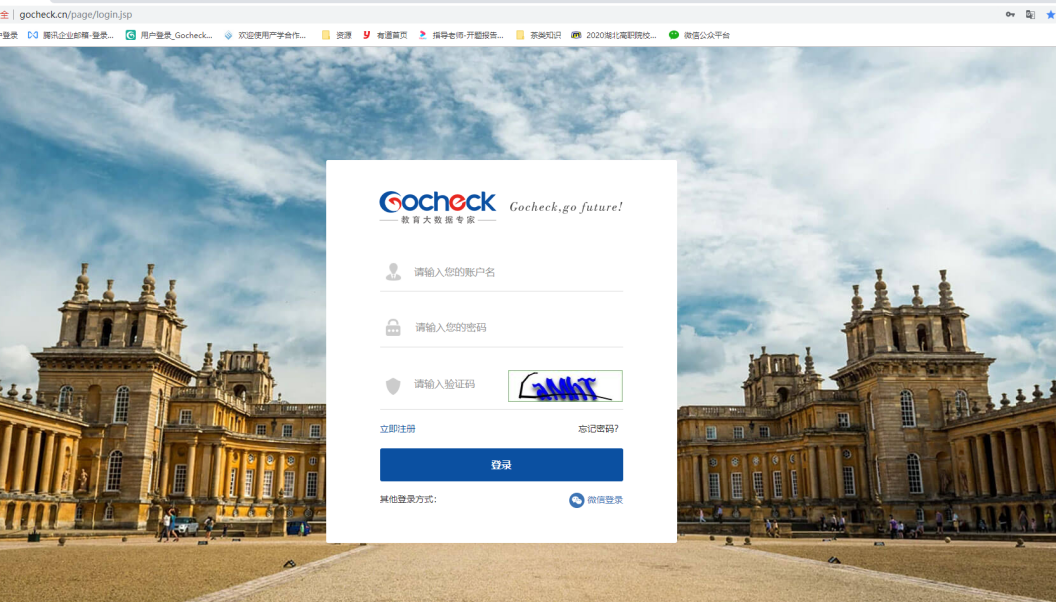 如图示：登录界面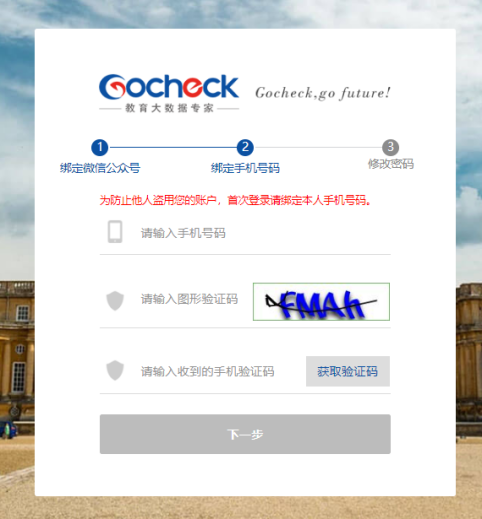 如图示：初次登陆绑定手机号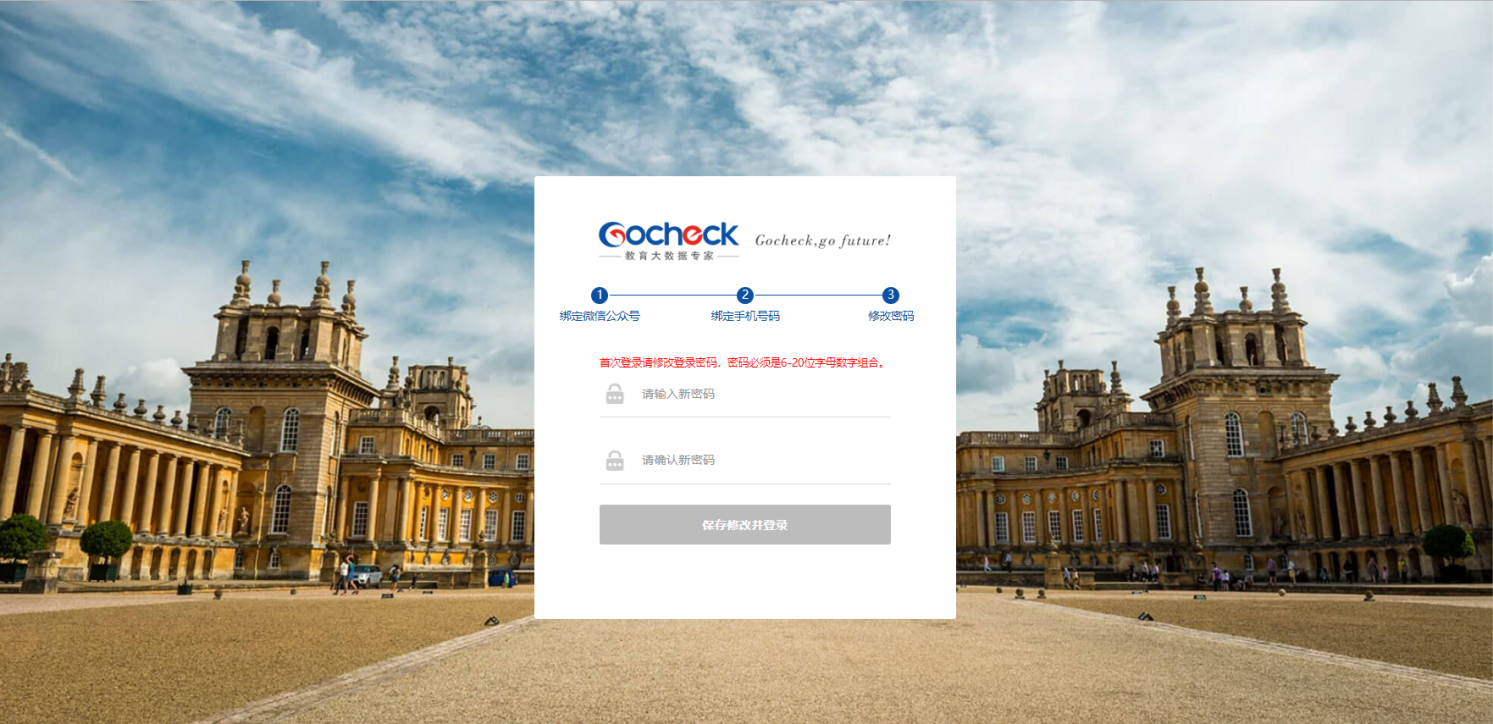 如图示：初次登陆修改密码二、论文提交提交论文注意事项：请同学们必须将提交的文件命名为：“学院_姓名_学号_专业_指导教师_论文题目”。支持上传doc、docx、wps格式文档；学校要求对论文进行格式检测，建议提交文档格式为docx。请不要强制修改文档的后缀名（如将.wps的文件强制重命名为.doc或.docx的文件），因为可能导致文档解析失败，您可以打开文档通过另存为的方式修改格式；最大支持上传30M以内的文档，如超过该大小，请压缩文档内的图片等内容，压缩方法可参考系统页面帮助中心；因为系统具备应届互抄检测功能，所以请不要替他人上传论文文档检测，否则会导致本人论文与他人论文检测到相似;请不要上传已设置密码保护或限制编辑的文档，否则系统会因没有密码或权限导致读取失败，影响正常检测;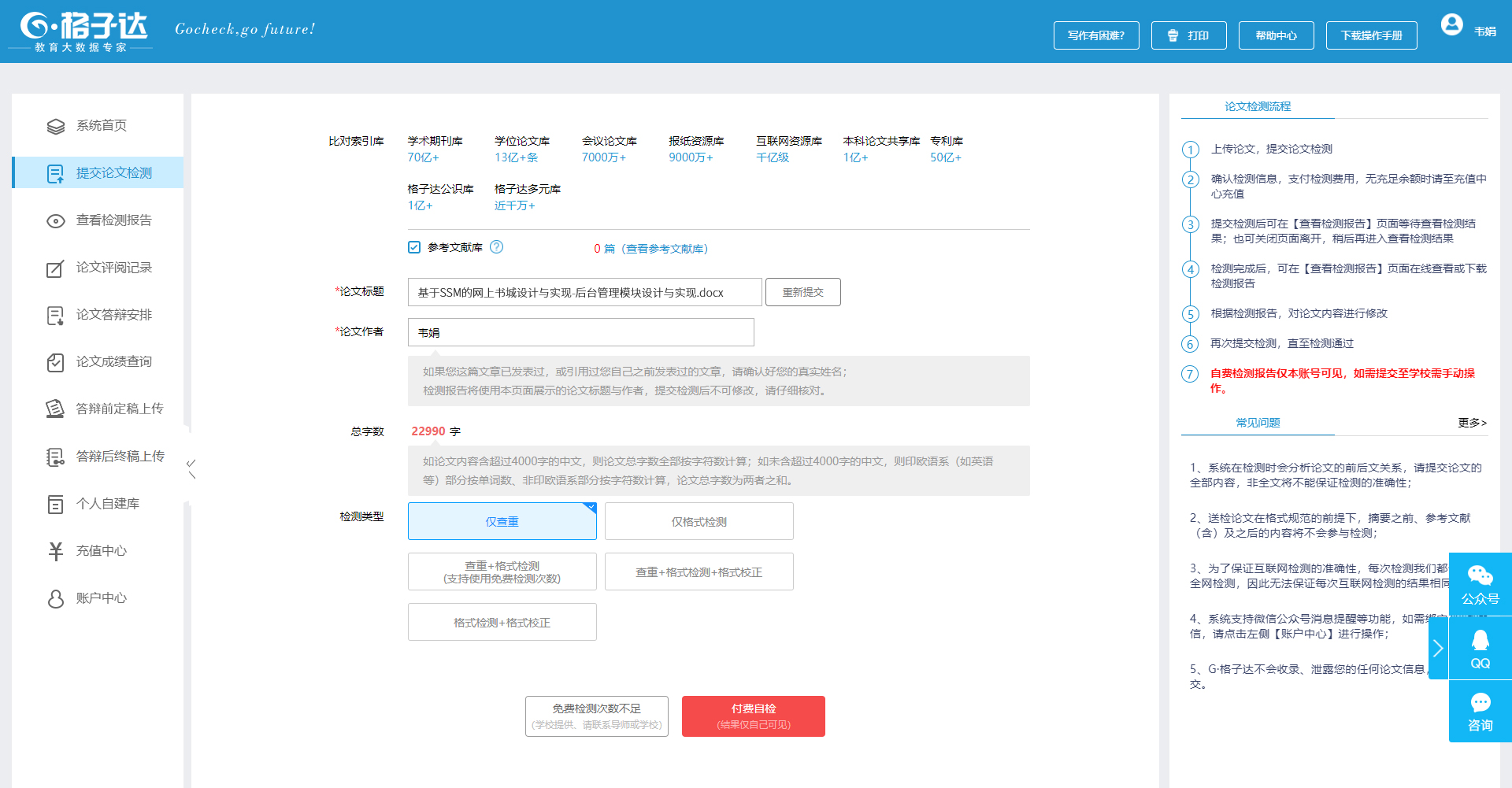 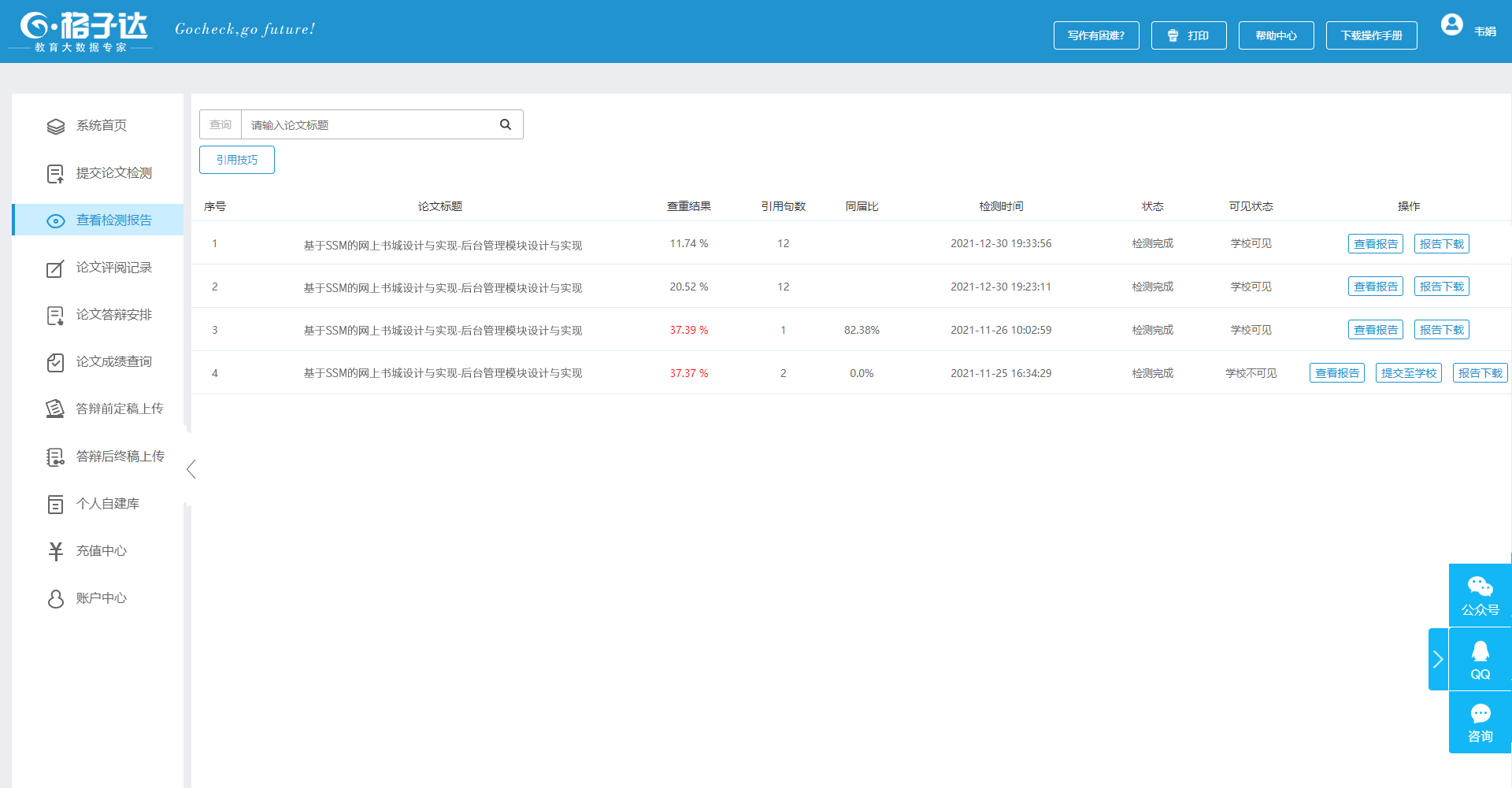 三、查看检测报告可在线查看检测报告，也可下载检测报告到本地。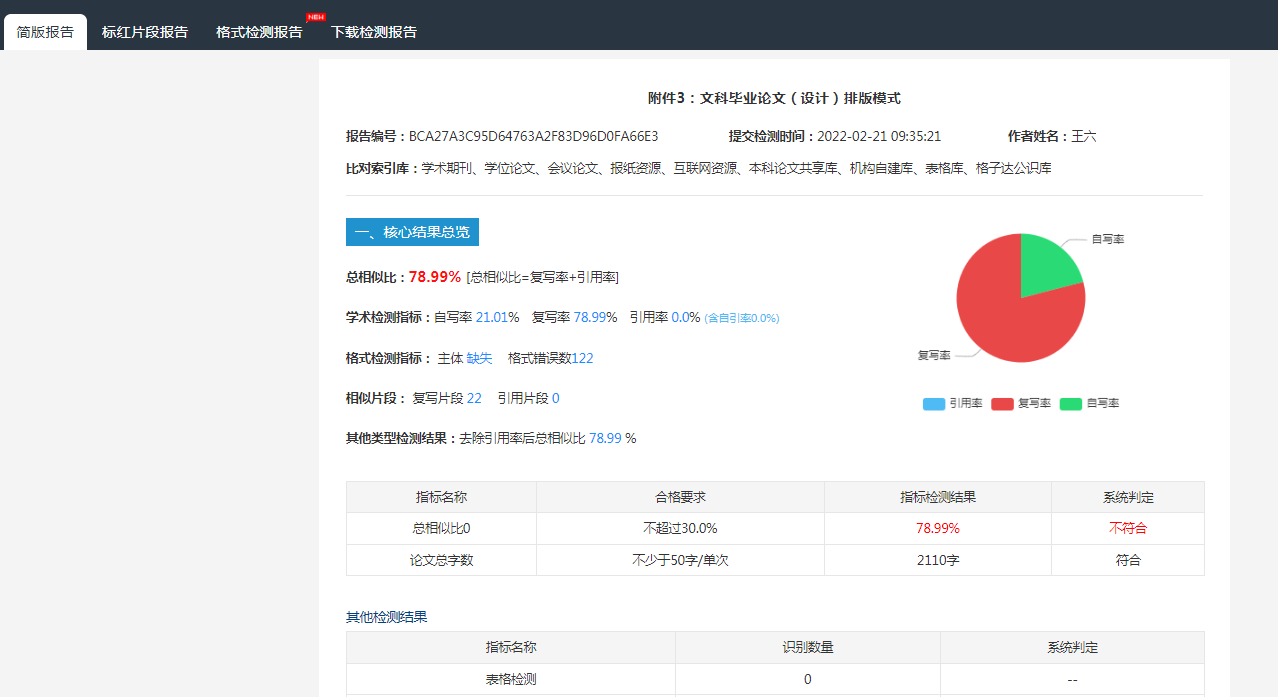 如图示：查看和下载检测报告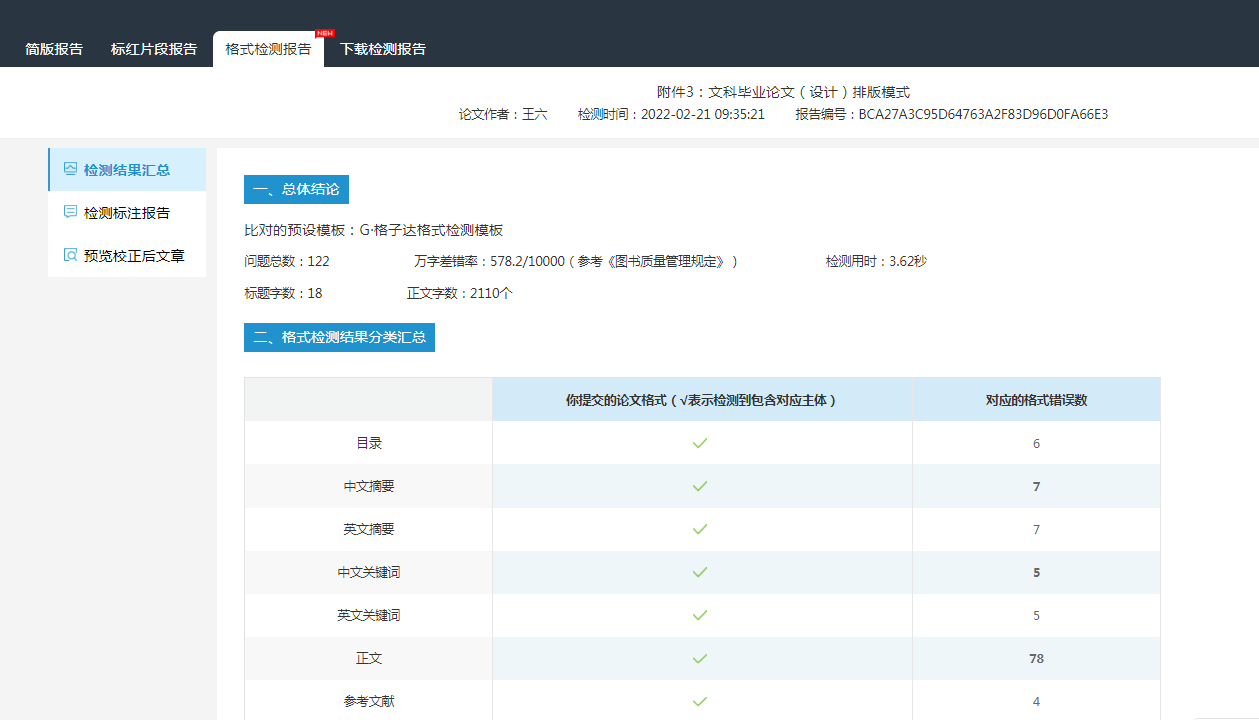 如图示：查看格式检测报告注：学校注重论文格式规范要求，所有送检论文检测相似比的同时会进行格式检测，并出具相似比查重报告及格式检测报告。（建议使用DOCX格式文档进行检测）四、答辩前定稿上传指导论文确定论文合格，在答辩前学校会进行论文全检工作，故学生还需要在学校规定的时间范围内，通过【答辩前定稿上传】上传答辩前论文定稿。重点注意：请在学校要求时间内进行提交，学校账户仅保留查看最新一条提交记录学生选择【不查重提交】，学校统一进行查重，如查重不合格则按学校相关规定处罚论文查重同时会进行论文格式规范检测，任何一项不合格都按不合格处理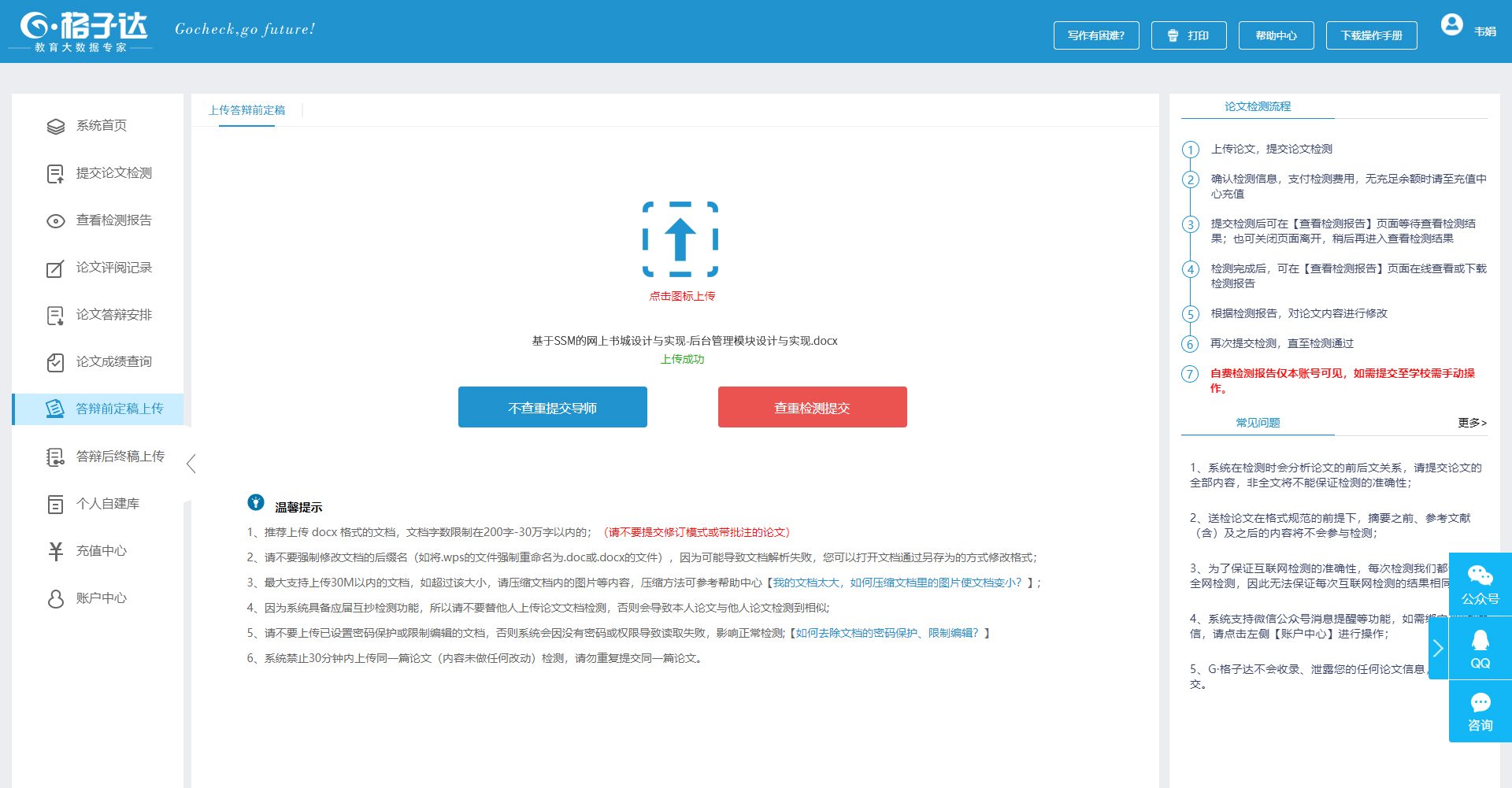 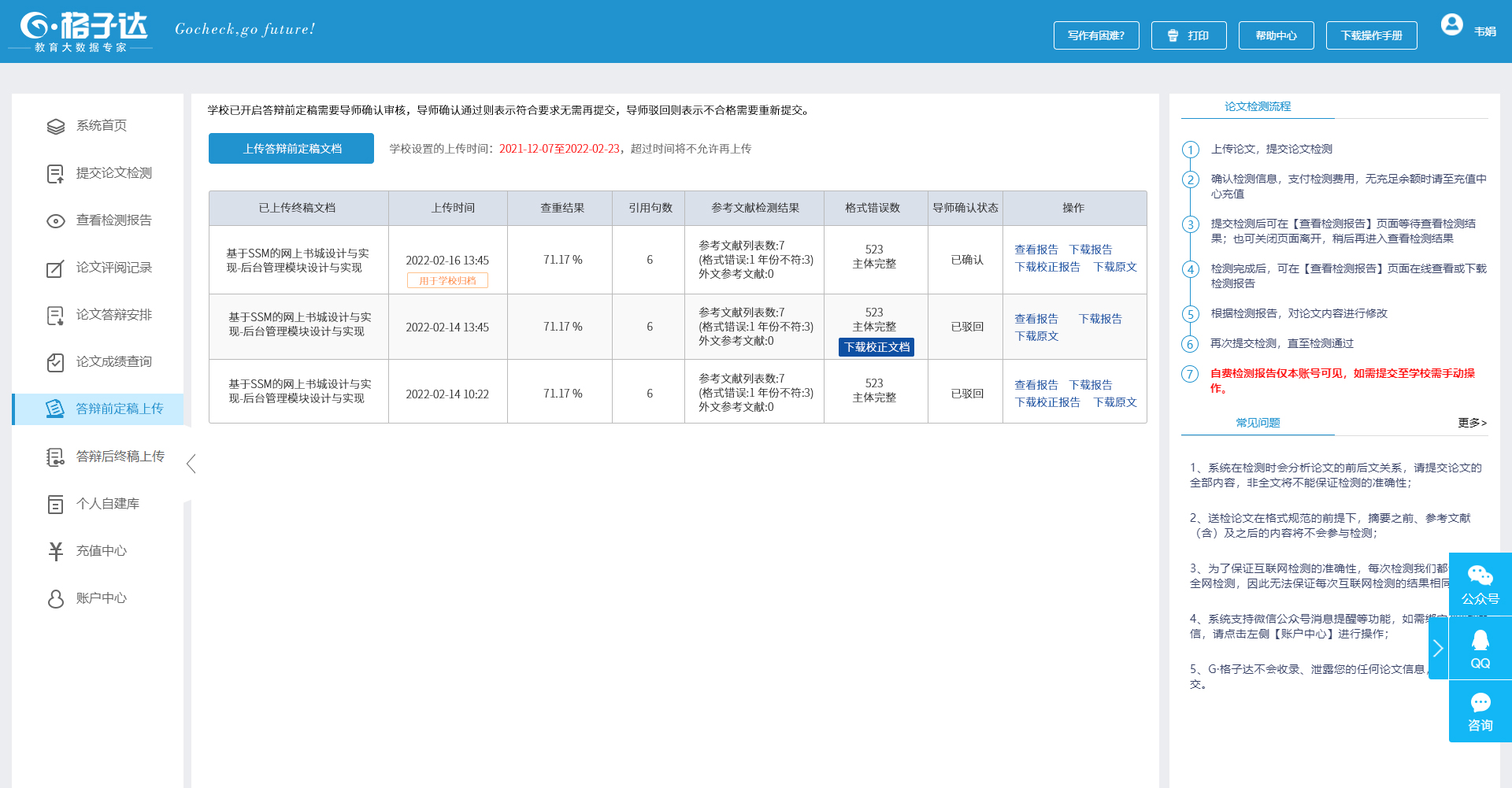 五、答辩后终稿上传在答辩完成后，学校会进行论文全检工作，故学生还需要在学校规定的时间范围内，通过“答辩后终稿上传”上传答辩后论文终稿。重点注意：1、请在学校要求时间内进行提交，学校账户仅保留查看最新一条提交记录2、学生选择【不查重提交】，学校统一进行查重，如查重不合格则按学校相关规定处罚3、论文查重同时会进行论文格式规范检测，任何一项不合格都按不合格处理
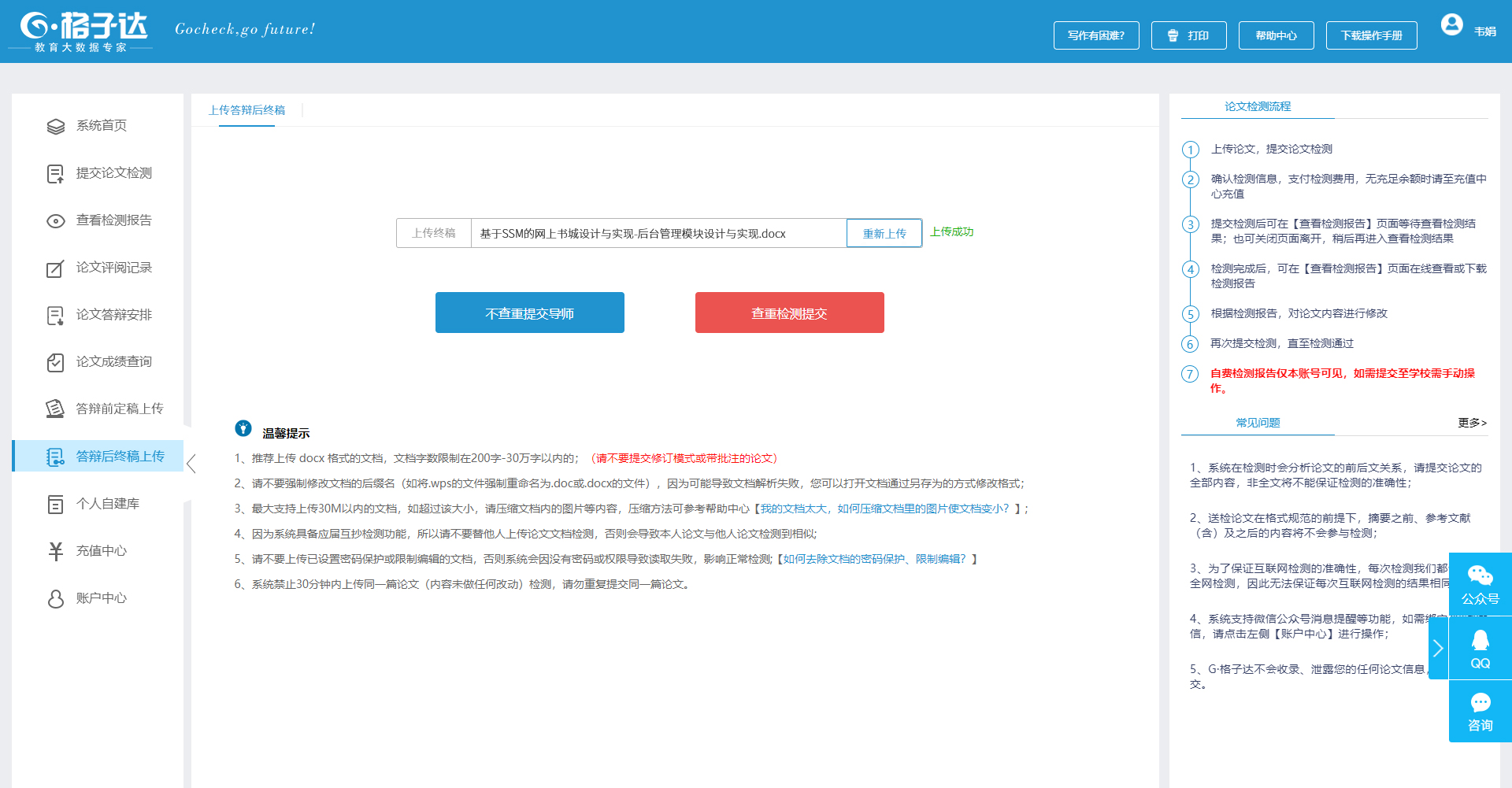 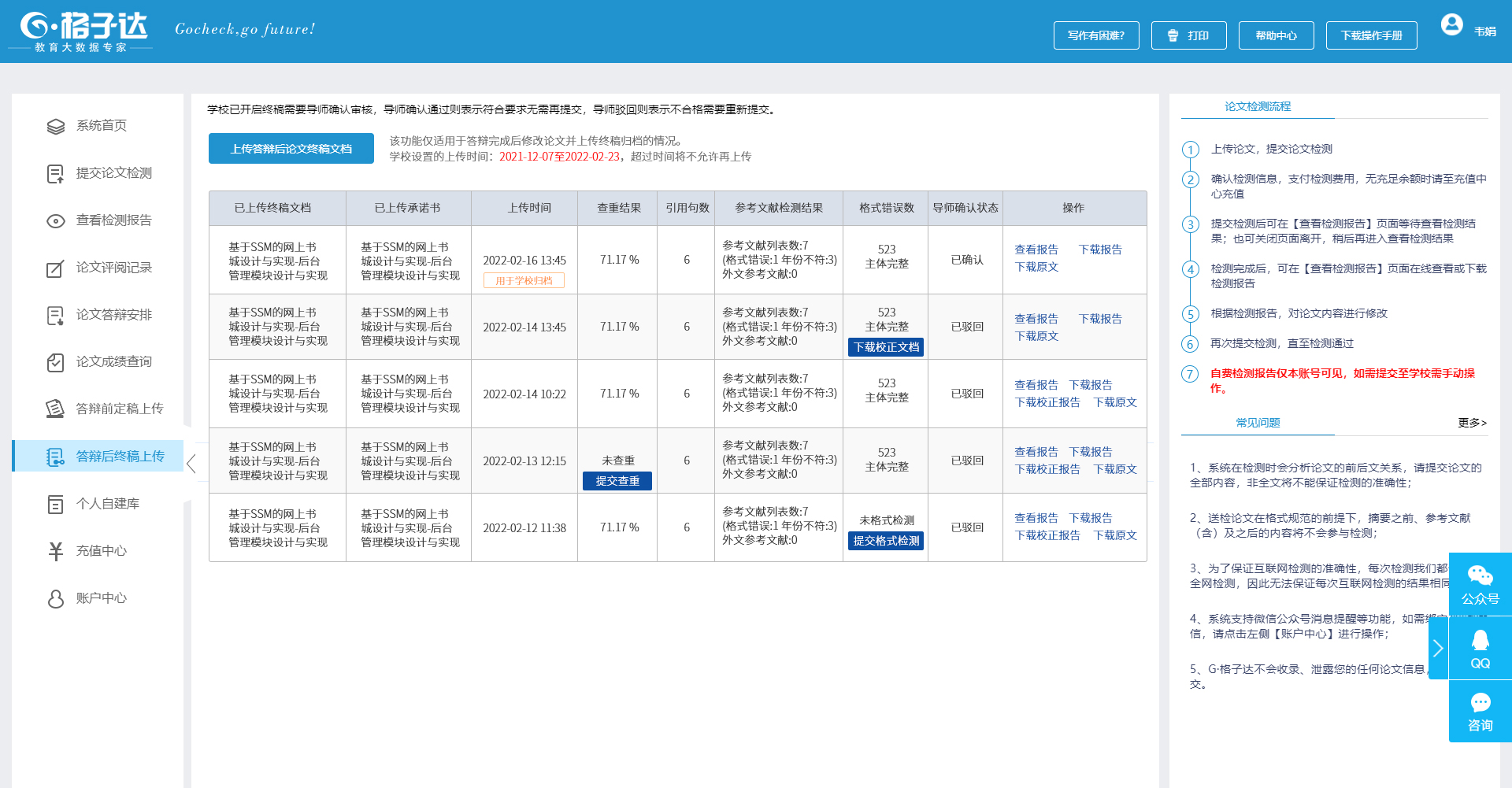 六、学生服务希望同学们提交论文之前，一定完善论文格式和提高论文质量。论文检测相关疑问解答，可以通过客服QQ：800113999  咨询热线：400-699-3389系统页面右下角直接咨询:8:30--23:30人工在线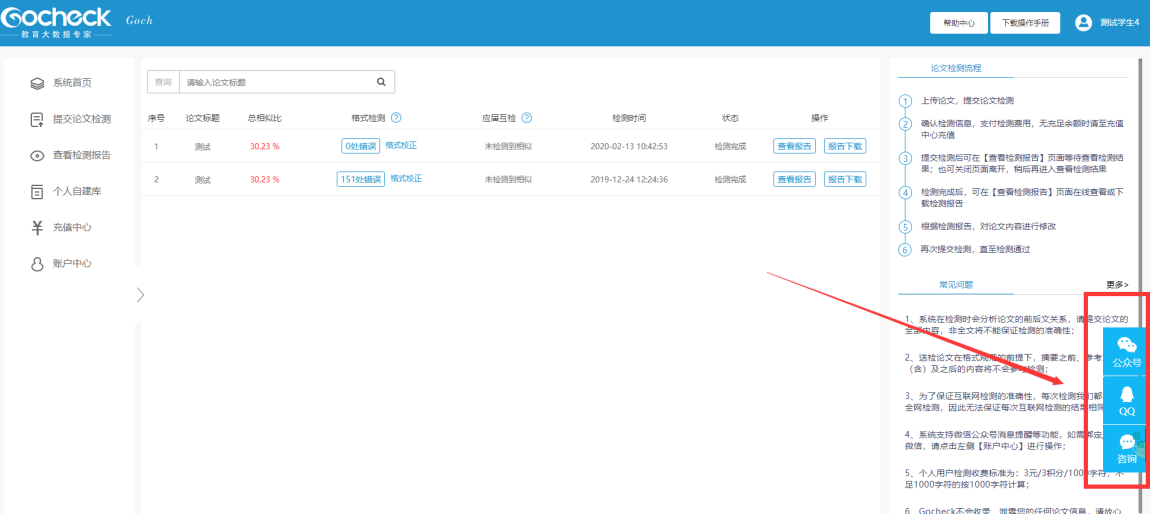 